“Promoting Youth Employment in Remote Areas in Jordan/Job-Jo 598428-EPP-1-2018-JO-EPPKA2-CBHE-JP”Evaluation of Existing Business Service Network Bureau (BSNB)Partner name:University of Jordan – Aqaba Branch BSNB established at (day/month/year) (official copy to be attached+ photo + logo)Date of Establishment: 16.05.2015Logo: 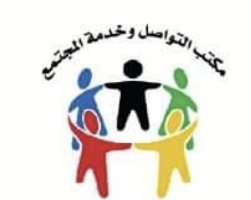 Photos: 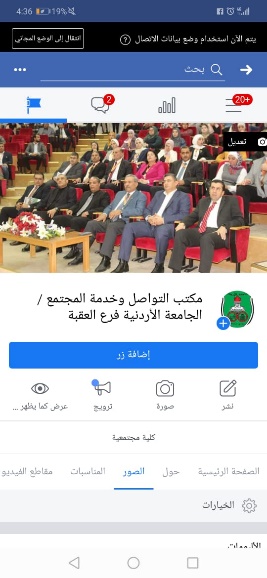 Number of staffs working in BSNBOne staff , Only the Office Manager Name of responsible person on (BSNB)Ms. Majdoleen Ali Sbeihat E mail of the responsible person and telephone numberE-mail: m.sbaihat@ju.edu.joPhone: +962-79-0234309Job description of the responsible person on (BSNB)Managing the Office of Communication and Community Service since its establishment.The Office Manager will coordinate with institutions and civil society organizations on their needs and their potential to benefit from the service of the student, and coordinate and follow up the community service requirement at the university level, which is the requirement of graduation for university students.The office Manager will organize community service activities and follow up activities of colleges and departments, The concept of community service.Is there special Rooms for BSNBNo – All work is done from the office of Ms. Majdoleen Sbeihat as a faculty member in the School of Marine Sciences.Website of the BSNB or to the projectOnly Facebook Page Link : https://www.facebook.com/مكتب-التواصل-وخدمة-المجتمع-الجامعة-الأردنية-فرع-العقبة-655535751243286/Is BSNB equippedNo What kind of equipment needed The needed equipment including a well equipped BSNB Office with Training hall, Computers, DatashowsWhiteboard boards,Tables and chairs.Where is the BSNB located at your universityThere is no official office in the University, so all work is located in Ms. Majdoleen Sbeihat Office as a staff member in as a faculty member at the Faculty of Marine SciencesGeneral description of BSNBTo be attachedThe importance of creating this office in order to take advantage of the abilities of the rich university students in documenting the links with the surrounding environment and influencing their society and their surroundings through the Office of Communication and community service, which will provide an ideal opportunity for them to fulfill their duty to the direction of their community through activities, programs and projects in the fields of health Development, education, public service and community service are regulated and supervised by the Office. The development of this office is in line with the vision and mission of the university towards achieving academic excellence by raising the level of awareness and capacity of the university community and local communities to meet the challenges of current and future development by bringing about a positive change in the behavior of individuals to develop their thinking abilities Independent, constructive dialogue, active participation in decision-making and leadership capacity-building to a university community capable of interacting with civil societies at the local, national and global levels, where it became a necessity to obtain a university degree that students should perform a humanitarian duty Community service, a step aimed at strengthening the spirit of cooperation and integrating students with marginalized groups or those need help.Total Number of Students1540 students Number of total graduates per yearAround 263 students Number for each faculty5 faculties Number of graduates per year/faculty Year of 2019 Statistics 37 Students / School of Languages 47 Students / School of Management and Finance13 Students / School of Tourism and Hotels 12 Students / School of IT Systems05 Students / School of Marine SystemsGeneral description of the activity of BSNBProvide the university community (students, faculty and staff) and the community with individual skills related to topics such as active and influential participation, positive behavior towards others, social tolerance, gender awareness and peaceful conflict resolution. The activities will focus on workshops (inside and outside the university), seminars, field visits and studies.Consulting and programs and projects and rehabilitation of volunteers and the organization of local student conferences for students of Jordanian universities dealing with important topics at the level of the country.The Office will implement projects and programmes in the area of social responsibility, youth, family, university violence, political awareness (electoral life in Jordan, democracy), health awareness and family awareness (family violence, gender) and women's empowerment, and the exchange programme Among Jordanian students, foreign students, the Jordan Heritage Conservation Program and the Ecotourism program, where participants in these workshops and training courses will be given certificates from the Office of Communication and community service.The office implements a series of student initiatives, including the FARHA initiative, which is launched in the holy month of Ramadan to help the chaste and needy families and orphans in the city of Aqaba.Do you have a data base for graduated student?Yes Do you have a data base for industry? YesDo you have any mechanism to follow up graduated student?Yes, There is a graduate training course for university graduate students, training of trainers courses, public safety and first aid courses, negotiation art skills, dialogue and planning for the future, police friendships and environmental friendships and many activities to follow up with graduated students.Do you have any training for student?YesDo you have training materials?YesList the name of training coursesTraining of trainers courses.public safety and first aid courses.Negotiation art skills.Dialogue and planning for the future.Police friendships and environmental friendships.Do you have any training for fresh graduated student?NoAnything to be add